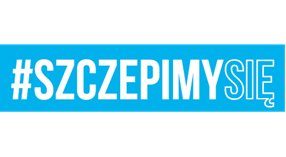 Kutno, 13 sierpnia 2021 r.INFORMACJAO WYBORZE NAJKORZYSTNIEJSZEJ OFERTY ORAZ O UNIEWAŻNIENIU W CZĘŚCI POSTĘPOWANIANA STRONĘ INTERNETOWĄ PROWADZONEGO POSTĘPOWANIADotyczy: postępowania w dziedzinach obronności i bezpieczeństwa prowadzonego w trybie przetargu ograniczonego pn. „Dostawa technicznych środków materiałowych do sprzętu wysokościowo-ratowniczego oraz spadochronowo-desantowego” – sprawa 74/2021Zamawiający – Wydział Techniki Lotniczej 3. Regionalnej Bazy Logistycznej, ul. Bohaterów Walk nad Bzurą, 99-300 Kutno na podstawie art. 253 ust. 2 ustawy z dnia 11 września 2019 r. Prawo zamówień publicznych (Dz. U. z 2021 r. poz. 1129), zwanej dalej ustawą Pzp, udostępnia informację o wyborze najkorzystniejszej oferty w postępowaniu prowadzonym 
w trybie przetargu ograniczonego na podstawie art. 410 ust. 1, na zasadach określonych 
w art. 411 ustawy Pzp, przedmiotem którego jest dostawa technicznych środków materiałowych do sprzętu wysokościowo-ratowniczego oraz spadochronowo-desantowego – sprawa 74/2021.W oparciu o art. 239 ust. 1 i 2 ustawy Pzp Zamawiający wybrał najkorzystniejszą ofertę 
na podstawie kryterium oceny ofert określonego w specyfikacji warunków zamówienia, którym w niniejszym postępowaniu jest cena oferty (C) – waga 100 %, w poniższym zakresie:CZĘŚĆ ZAMÓWIENIA 1CZĘŚĆ ZAMÓWIENIA 2CZĘŚĆ ZAMÓWIENIA 3CZĘŚĆ ZAMÓWIENIA 4CZĘŚĆ ZAMÓWIENIA 5CZĘŚĆ ZAMÓWIENIA 6CZĘŚĆ ZAMÓWIENIA 9CZĘŚĆ ZAMÓWIENIA 10CZĘŚĆ ZAMÓWIENIA 11Uzasadnienie faktyczne:Oferty Wykonawców nie podlegają odrzuceniu oraz są ofertami najkorzystniejszymi – ofertami z najniższą ceną, które otrzymały maksymalną ilość punktów (100) w ramach kryterium oceny ofert określonym w specyfikacji warunków zamówienia.Uzasadnienie prawne:Zgodnie z art. 239 ust. 1 i 2 ustawy Pzp.Ponadto Zamawiający podaje nazwy albo imiona i nazwiska, siedziby albo miejsca zamieszkania, jeżeli są miejscami wykonywania działalności Wykonawców, którzy złożyli oferty, a także punktację przyznaną ofertom w ramach kryterium oceny ofert określonym 
w specyfikacji warunków zamówienia, którym w niniejszym postępowaniu jest cena oferty (C) – waga 100 %:Zamawiający, na podstawie art. 260 ust. 2 ustawy Pzp, informuje o unieważnieniu postępowania o udzielenie zamówienia w zakresie części zamówienia 7, 8, 12 oraz 13.Uzasadnienie faktyczne:We wskazanych częściach zamówienia nie złożono żadnej oferty.Uzasadnienie prawne:Zgodnie z art. 255 pkt 1 ustawy Pzp.KOMENDANT 3. REGIONALNEJ BAZY LOGISTYCZNEJz upoważnieniaZASTĘPCA SZEFA TECHNIKI LOTNICZEJ(-) ppłk Marcin FURMAŃCZYKMarta CZARNECKA (tel. 261 430 104)13.08.2021 r.3RBLog-SZPB.2612Nazwa albo imię i nazwisko, siedziba albo miejsce zamieszkania Wykonawcy, którego ofertę wybranoPunktacja przyznana 
w ramach kryteriumGlomex MS Polska Sp. z o.o.ul. Krzemowa 1, Złotniki, 62-002 Suchy Las100,00 pktNazwa albo imię i nazwisko, siedziba albo miejsce zamieszkania Wykonawcy, którego ofertę wybranoPunktacja przyznana 
w ramach kryteriumGlomex MS Polska Sp. z o.o.ul. Krzemowa 1, Złotniki, 62-002 Suchy Las100,00 pktNazwa albo imię i nazwisko, siedziba albo miejsce zamieszkania Wykonawcy, którego ofertę wybranoPunktacja przyznana 
w ramach kryteriumGlomex MS Polska Sp. z o.o.ul. Krzemowa 1, Złotniki, 62-002 Suchy Las100,00 pktNazwa albo imię i nazwisko, siedziba albo miejsce zamieszkania Wykonawcy, którego ofertę wybranoPunktacja przyznana 
w ramach kryteriumWojskowe Zakłady Lotnicze Nr 2 S.A.ul. Szubińska 107, 85-915 Bydgoszcz100,00 pktNazwa albo imię i nazwisko, siedziba albo miejsce zamieszkania Wykonawcy, którego ofertę wybranoPunktacja przyznana 
w ramach kryteriumAnkol Sp. z o.o.Chorzelów 244, 39-331 Chorzelów100,00 pktNazwa albo imię i nazwisko, siedziba albo miejsce zamieszkania Wykonawcy, którego ofertę wybranoPunktacja przyznana 
w ramach kryteriumSieć Badawcza Łukasiewicz - Instytut Metali Nieżelaznych Oddział w Poznaniuul. Forteczna 12, 61-362 Poznań100,00 pktNazwa albo imię i nazwisko, siedziba albo miejsce zamieszkania Wykonawcy, którego ofertę wybranoPunktacja przyznana 
w ramach kryteriumFAS Mariusz Ficońul. Junacka 2A, 43-309 Bielsko-Biała100,00 pktNazwa albo imię i nazwisko, siedziba albo miejsce zamieszkania Wykonawcy, którego ofertę wybranoPunktacja przyznana 
w ramach kryteriumIPS Grzegorz Sobies i Jakub Rodziewicz S.C.ul. Rudawska 27, 58-533 Karpniki100,00 pktNazwa albo imię i nazwisko, siedziba albo miejsce zamieszkania Wykonawcy, którego ofertę wybranoPunktacja przyznana 
w ramach kryteriumParasnake Arkadiusz Szewczykul. Żeromskiego 30, 25-370 Kielce100,00 pktNumer ofertyNazwa albo imię i nazwisko oraz siedziba 
lub miejsce prowadzonej działalności gospodarczej albo miejsce zamieszkania WykonawcyCzęść zamówieniaPunktacja przyznana 
w ramach kryterium1Sieć Badawcza Łukasiewicz - Instytut Metali Nieżelaznych Oddział w Poznaniuul. Forteczna 12, 61-362 Poznań6100,002FAS Mariusz Ficońul. Junacka 2A, 43-309 Bielsko-Biała538,952FAS Mariusz Ficońul. Junacka 2A, 43-309 Bielsko-Biała9100,003Fin Sp. z o.o.Aleja Krakowska 110/114, 02-256 Warszawa532,463Fin Sp. z o.o.Aleja Krakowska 110/114, 02-256 Warszawa684,723Fin Sp. z o.o.Aleja Krakowska 110/114, 02-256 Warszawa985,593Fin Sp. z o.o.Aleja Krakowska 110/114, 02-256 Warszawa1040,584Megmar Logistics & Consulting Sp. z o.o.ul. Marii Skłodowskiej-Curie 10, 99-300 Kutno546,984Megmar Logistics & Consulting Sp. z o.o.ul. Marii Skłodowskiej-Curie 10, 99-300 Kutno984,685Glomex MS Polska Sp. z o.o.ul. Krzemowa 1, Złotniki, 62-002 Suchy Las1100,005Glomex MS Polska Sp. z o.o.ul. Krzemowa 1, Złotniki, 62-002 Suchy Las2100,005Glomex MS Polska Sp. z o.o.ul. Krzemowa 1, Złotniki, 62-002 Suchy Las3100,006Wojskowe Zakłady Lotnicze Nr 2 S.A.ul. Szubińska 107, 85-915 Bydgoszcz4100,007Avitec Sp. z o.o.ul. Wincentego Pola 35A, 58-500 Jelenia Góra1065,117Avitec Sp. z o.o.ul. Wincentego Pola 35A, 58-500 Jelenia Góra1187,188Ankol Sp. z o.o.Chorzelów 244, 39-331 Chorzelów5100,008Ankol Sp. z o.o.Chorzelów 244, 39-331 Chorzelów650,838Ankol Sp. z o.o.Chorzelów 244, 39-331 Chorzelów988,689IPS Grzegorz Sobies i Jakub Rodziewicz S.C.ul. Rudawska 27, 58-533 Karpniki10100,0010Parasnake Arkadiusz Szewczykul. Żeromskiego 30, 25-370 Kielce179,3910Parasnake Arkadiusz Szewczykul. Żeromskiego 30, 25-370 Kielce382,6210Parasnake Arkadiusz Szewczykul. Żeromskiego 30, 25-370 Kielce46,9410Parasnake Arkadiusz Szewczykul. Żeromskiego 30, 25-370 Kielce10nie podlega ocenie10Parasnake Arkadiusz Szewczykul. Żeromskiego 30, 25-370 Kielce11100,00